INDIVIDUAL FLOWER SHOW EXHIBITOR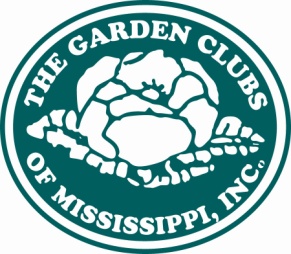 Award ApplicationStandard, Small Standard, Advanced Standard Flower ShowHorticulture Specialty Flower Show or Design Specialty Flower ShowTop Exhibitor Award WinnerAll Awards to be judged by the Flower Show Awards CommitteeEntries must be submitted to Flower Show Awards Chairman by December 1All entries must have received a Top Exhibitor Award. Flower Show need not have applied for Flower Show Award. Evidence shall include a 5”X7” color photo of winning exhibit, the entry card or photocopy of such (signed by a member of the judging panel) and a schedule from the Flower Show. Materials shall be attached to 8 ½” X 11” pages and secured in a theme folder (sheet protectors allowed). All plant materials must be identified with their currently accepted botanical binomial names (Genus, species and/or Cultivar).Submit Application to Flower Show Awards Chairman:Pattie Smith542 Northwoods DriveGrenada, MS 38901662-226-6675nabersgirl@icloud.comAward #Award NameDate of Flower Show:Show ThemeShow Location:Exhibitor Contact NameAddressPhoneEmail: